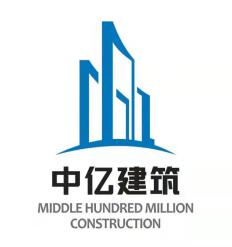 红山区疾病预防控制体系和卫生执法监督体系规范化建设项目采暖类管材采购招标公告招标项目编号：ZYZBHSJK20230006招 标 文 件招 标 人 ： 内蒙古中亿建筑有限公司               二〇二三年二月目    录 第一章  招标公告	1 第二章  投标人须知	3  第三章  投标文件格式	  5 第一章   招标公告 红山区疾病预防控制体系和卫生执法监督体系规范化建设项目采暖类管材采购招标公告招标项目编号：ZYZBHSJK202300061、招标条件 红山区疾病预防控制体系和卫生执法监督体系规范化建设项目已办理完毕施工许可证，具备施工条件，招标人内蒙古中亿建筑有限公司。项目已具备招标条件，现对本项目的采暖类管材采购进行公开招标。2、工程概况与招标范围 工程名称：红山区疾病预防控制体系和卫生执法监督体系规范化建设项目标段名称：红山区疾病预防控制体系和卫生执法监督体系规范化建设项目采暖类管材采购建设地点：赤峰市红山区昭苏河大街以南、桥北街以北、清河路以西、北大桥路以东 工程规模：项目总用地面积 5216 平方米，总建筑面积 10260 平方米，其中：地上建筑面积 6260 平方米，地下停车场 4000 平方米招标范围：本项目工程施工图纸范围内的全部采暖类管材 工期：2023 年 9 月 30 日前竣工（具体开工日期以合同签订日期为准）质量要求：自治区“草原杯”及第二章投标人须知第6条3、投标人资格要求 本项目要求投标人须在人员、设备、资金等方面具有相应的施工能力；投标人无经营异常记录和严重违法失信信息；4、招标文件的获取 本项目采用网上招投标方式（全过程网上招投标）。 凡有意参与的潜在投标人，请登录内蒙古中亿建筑有限公司网站下载招标文件。5、资格审查 本项目采用资格后审方式，在开标后评标委员会按照招标文件规定的标准和方法对投标人的资格进行审查。 6、投标文件的递交 投标文件为电子版投标文件投标文件递交的截止时间（投标截止时间下同）为 2023 年 2月 25日 09 时 00 分，投标人应当在投标截止时间前，以邮件形式发至内蒙古中亿建筑有限公司电子邮箱 nmgzyjzzc@163.com7、发布公告的媒介 本次招标公告同时在内蒙古中亿建筑有限公司网站、内蒙古中亿建筑有限公司微信公众号发布，其他媒介转发无效。 8、联系方式 招 标 人：内蒙古中亿建筑有限公司地    址：内蒙古赤峰市新城区和美经济园区总部基地中亿办公楼联 系 人：白主任电    话：0476-5970070   投标人须知第三章    投标文件格式一、投标函及投标函附录（一）投标函内蒙古中亿建筑有限公司 （招标人名称）： 我方已仔细研究了红山区疾病预防控制体系和卫生执法监督体系规范化建设项目采暖管件采购招标公告及招标文件的全部内容，愿意以我方加盖公章的报价单为准，按合同约定时间进场。1、我方承诺在招标文件规定的投标有效期内不修改、撤销投标文件。2、如我方中标：我方承诺在收到中标通知书后，在中标通知书规定的期限内与你方签订合同。我方承诺在合同约定的期限内及时按贵单位要求完成每一次衬塑管供应，确保产品数量及质量。投标人（盖章）：                                      法人代表或委托代理人（签字或盖章）：                  日 期 ：     年    月    日 （二）承诺书致 ：内蒙古中亿建筑有限公司 （招标人名称：   我公司愿意针对红山区疾病预防控制体系和卫生执法监督体系规范化建设项目采暖管件采购（标段名称）进行投标。投标文件中所有关于投标人资格的文件、证明、业绩、人员资料、陈述均是真实的、准确的。若有不实，我公司承担由此而产生的一切后果。特此声明！投标人名称：（公章）                              法人代表或委托代理人：（签字或盖章）                          日 期 ：      年     月      日 采暖管件报价单投标人名称：（公章）                              法人代表或委托代理人：（签字或盖章）                          日 期 ：      年     月      日 序号条款名称编列内容1招标人招标人：内蒙古中亿建筑有限公司地址：内蒙古赤峰市新城区和美经济园区总部基地中亿办公楼联系人：白主任联系电话：0476-59700702项目名称红山区疾病预防控制体系和卫生执法监督体系规范化建设项目3服务地点赤峰市红山区昭苏河大街以南、桥北街以北、清河路以西、北大桥路以东 4服务范围本项目工程施工图纸范围内的采暖管材采购5服务周期具体以合同签订日期为准6质量要求1、所有管材应符合《建筑给排水及采暖工程施工质量验收规范》GB50242-2002；2、阀门 法兰等符合国家标准《通用阀门 法兰和对焊连接钢制闸阀》GB12234-89；3、焊接弯头符合标准：《钢制对焊无缝管件》GB12459-2017。4、所有管件、阀门等进场必须提供相应产品合格证及材质出厂检验报告。5、管件的外观质量，应光滑、平整、无气泡、无缺损、变形、裂口、裂纹及明显的痕纹等缺陷。7投标截止时间2023年2月25日上午9：008开标时间同投标截止时间9开标地点内蒙古中亿建筑有限公司会议室10评标委组成公司分管领导、项目经理11付款方式12税率付款前提供13%的增值税专用发票13报价方式保质量、保供货周期、最低价报价15递交投标文件形式以邮件形式发至内蒙古中亿建筑有限公司电子邮箱投标文件名称格式为：红山疾控采暖管件采购+投标人名称电子邮箱：nmgzyjzzc@163.com序号物料分类物料名称规格型号单位需求数量单价总价备注1采暖材料镀锌内接DN20个14.002采暖材料90丝扣弯头DN15个7.003采暖材料铜球阀20个14.004采暖材料弯头DN32x25个6.005采暖材料弯头20个17.006采暖材料内接20个12.007采暖材料管箍DN20个11.008采暖材料活接DN32个12.009采暖材料活接20个4.0010采暖材料活接垫32个12.0011采暖材料活接垫20个4.0012采暖材料20三通20个1.0013采暖材料热力温度计根2.0014采暖材料压力表1.8mpa块4.0015采暖材料Y型粗过滤器0.75mmDN125个1.0016采暖材料Y型粗过滤器3.0mmDN125个2.0017采暖材料压力控制阀自助式DN125个1.0018采暖材料超声波流量表DN125套1.0019采暖材料内接32个12.0020采暖材料内接DN25个72.0021采暖材料弯头32个28.0022采暖材料弯头DN25个280.0023采暖材料弯头45°32个18.0024采暖材料镀锌弯头DN20*45°个4.0025采暖材料焊接大弯DN40个24.0026采暖材料焊接同心变径DN125X100个2.0027采暖材料焊接同心变径DN100X80个2.0028采暖材料焊接同心变径DN80X50个2.0029采暖材料焊接同心变径DN50X25个2.0030采暖材料焊接法兰DN125个24.0031采暖材料焊接法兰DN50个40.0032采暖材料焊接法兰DN25个2.0033采暖材料闸阀50个22.0034采暖材料闸阀DN25个1.0035采暖材料闸阀DN125个4.0036采暖材料铜球阀20个9.0037采暖材料铜自动排气阀DN20个1.0038采暖材料焊接大弯DN125个4.0039采暖材料法兰钢垫DN50个40.0040采暖材料钢法兰垫DN25个2.0041采暖材料钢法兰垫DN125个24.0042采暖材料螺栓M12*60mm套8.0043采暖材料焊接大弯DN50个16.0044采暖材料铜球阀25个2.0045采暖材料DN法兰止回阀50个2.0046采暖材料丝扣法兰50片2.00